Орловский сельский Совет депутатовДзержинского районаКрасноярского краяРЕШЕНИЕ                                                           с.Орловка25.11.2021г.                                                                                             № 12-62р   Об утверждении Положения о порядке организации и проведения собраний, конференций граждан в муниципальном образовании Орловский сельсоветНа основании статей 29, 30 Федерального закона от 06.10.03 г. № 131-ФЗ «Об общих принципах организации местного самоуправления в Российской Федерации», руководствуясь Уставом Орловского сельсовета, Орловский сельский Совет депутатов, РЕШИЛ:1.Утвердить Положение о порядке организации и проведения собраний, конференций граждан в муниципальном образовании Орловский сельсовет, согласно приложению 1.;          2.Признать утратившим силу решение Орловского сельского Совета депутатов от 19.03.2021г. № 5-17р «Об утверждении Положения о порядке организации и проведения собраний, конференций граждан в муниципальном образовании  Орловский сельсовет»          3.Контроль за исполнением настоящего Решения оставляю за собой.          4.Решение вступает в силу со дня, следующего за днем его официального опубликования в периодическом печатном издании «Депутатские вести».Председатель Орловского сельского Совета депутатов,глава сельсовета                             		                                 В.Е.Крапивкин	Приложениек решению Орловского сельского Совета депутатов                                                                                                                        от 25.11.2021г.  № 12-62рПОЛОЖЕНИЕо порядке организации и проведения собраний, конференций граждан в муниципальном образовании Орловский сельсоветГлава 1. Общие положенияНастоящее Положение в соответствии с Конституцией РФ, Федеральным законом от 06 октября 2003 года № 131-ФЗ «Об общих принципах организации местного самоуправления в Российской Федерации», законами Красноярского края, Уставом муниципального образования регулирует порядок организации и проведения собраний и конференций граждан по месту их жительства с целью осуществления местного самоуправления.Данное Положение не распространяется на собрания и конференции граждан, проводимые в общественных объединениях, трудовых и учебных коллективах, жилищных товариществах и кооперативах, других организациях, на собрания, проводимые в качестве мирных массовых акций населения, а также на собрания, порядок проведения которых регулируется иным специальным законодательством.С целью обеспечение защиты прав и свобод человека и гражданина при обработке его персональных данных, в том числе защиты прав на неприкосновенность частной жизни, личную и семейную тайну к защите обрабатываемых персональных данных предъявляются требования предусмотренные статьей 19 Федерального закона от 27.07.2006 № 152-ФЗ «О персональных данных».Статья 1. Понятие собрания, конференции граждан и правовая основа их проведения  1. В настоящем Положении используются следующие основные понятия:собрание граждан (далее - собрание) - совместное заседание (присутствие) граждан для обсуждения вопросов внесения инициативных проектов и их рассмотрения, относящихся к ведению местного самоуправления, и их непосредственного решения и (или) выражения мнения по ним, а также для выявления мнения населения по вопросам, относящимся к ведению органов государственной власти края. Полномочия собрания граждан могут осуществляться конференцией граждан (собранием делегатов); собрание – это проведение на части территории муниципального образования для обсуждения вопросов местного значения, информирования населения о деятельности органов местного самоуправления и должностных  лиц местного самоуправления, обсуждения  вопросов внесения инициативных проектов и их рассмотрения, осуществления территориального  общественного самоуправления; конференция граждан (собрание делегатов) (далее - конференция) - совместное заседание делегатов, избранных в установленном настоящим Положением порядке гражданами по месту жительства, для осуществления полномочий собраний граждан в случаях, установленных настоящим Положением; население - совокупность граждан, проживающих на территории муниципального образования Орловский сельсовет.2.Собрания, конференции граждан могут проводиться на части  территории муниципального образования Орловский сельсовет, так и на части территории муниципального образования Орловский сельсовет (микрорайонов, кварталов, улиц, дворов и др.).3. Право граждан на участие в собраниях, конференциях не может быть ограничено в зависимости от происхождения, социального и имущественного положения, расовой и национальной принадлежности, пола, языка, отношения к религии, принадлежности к общественным объединениям, политических и иных взглядов, рода и характера занятий, времени проживания в данной местности и других подобных обстоятельств.4.Граждане участвуют в собраниях, конференциях добровольно и свободно. Никто не вправе оказывать принудительное воздействие на граждан с целью участия или неучастия в собрании, конференции, а также на их свободное волеизъявление. 5.В собрании граждан по вопросам внесения инициативных проектов и их рассмотрения вправе принимать участие жители соответствующей территории, достигшие шестнадцатилетнего возраста. Порядок назначения и проведения собрания граждан в целях рассмотрения и обсуждения вопросов внесения инициативных проектов определяется нормативным правовым актом представительного органа муниципального образования Орловский сельсовет. 6.Жители, не проживающие на соответствующей территории и не имеющие на ней недвижимое имущество на праве собственности, могут участвовать в работе собраний, конференций с правом совещательного голоса.7.Жители муниципального образования Орловский сельсовет равноправны в осуществлении права на участие в собраниях, конференциях.8.Расходы связанные с проведением собрания, конференции граждан, проводятся за счет местного бюджета.9.Органы местного самоуправления оказывают содействие в обнародовании решений собраний, конференций граждан через средства массовой информации. 10. В настоящем Положении понятия и термины, определение которых не приведено в части 1 настоящей статьи, применяются в том значении, которое для указанных понятий и терминов закреплено в федеральных законах, законах края, иных нормативных правовых актах.Статья 2. Компетенция собрания, конференции1.Предложения о вопросах, подлежащих рассмотрению на собраниях, конференциях, могут вноситься Главой сельсовета, представительным органом Орловского сельсовета или гражданами муниципального образования Орловский сельсовет.2. К компетенции собраний, конференций граждан муниципального образования Орловский сельсовет относится решение следующих вопросов:2.1 обсуждение проектов решений представительного органа муниципального образования Орловский сельсовет по наиболее важным вопросам жизни муниципального образования Орловский сельсовет;2.2. обсуждение планов и программ социально - экономического развития муниципального образования, заслушивание и обсуждение информаций должностных лиц органов государственной власти, местного самоуправления о их выполнении;2.3. обсуждение вопросов сохранности и рационального использования муниципальной собственности на данной территории;2.4. обсуждение вопросов изменения границ муниципального образования Орловский сельсовет;2.5. наименование и переименование улиц, площадей муниципального образования Орловский сельсовет;2.6. планов застройки муниципального образования Орловский сельсовет;2.7. развитие личных подсобных хозяйств граждан;2.8. обсуждение предложений по порядку предоставления и изъятия земельных участков, а также распоряжению земельными участками на соответствующей территории;2.9. содержание, использование и обслуживание жилого фонда и жилых помещений, мест общего пользования, дорог, тротуаров, спортивных площадок и т.д.;2.10. благоустройство и озеленение территории, охраны природы;2.11. обсуждение других вопросов, предусмотренных действующим законодательством;2.12.обсуждение вопроса о добровольном сборе средств населения для реализации вопросов местного значения;2.13. обсуждение инициативного проекта и принятие решения по вопросу о его одобрении.Глава 2 Подготовка и проведение собраний и конференцийСтатья 3. Порядок созыва собрания, конференции жителей муниципального образования Орловский сельсовет1. Собрания, конференции проводятся, как правило, по домам, улицам, и иным участкам территории муниципального образования Орловский сельсовет.Собрания, конференции созываются по мере необходимости.2. Инициатива проведения собрания, конференции по месту жительства может исходить от Главы муниципального образования Орловский сельсовет, представительного органа муниципального образования Орловский сельсовет или по инициативе населения.Инициатива граждан о проведении собрания, конференции должна быть оформлена в виде письменного заявления инициативной группы, в котором указываются вопросы, выносимые на рассмотрение собрания, конференции, ориентировочные сроки проведения, территория, на которой оно должно проводиться. 3.Инициатива депутатов Орловского сельского Совета депутатов оформляется решение, главы Орловского сельсовета  издания распоряжения, в котором указываются вопросы, выносимые на рассмотрение собрания, конференции.4.Собрание созывается представительным органом Орловского сельсовета.- собрание граждан  проводится по инициативе населения, Орловским сельским Советом депутатов, главой Орловского сельсовета, а также в случаях, предусмотренных уставом территориального общественного самоуправления;             -собрание граждан, проводимое по инициативе Орловского сельского Совета депутатов  или главой Орловского сельсовета, назначается соответственно Орловским сельским Советом депутатов или главой Орловского сельсовета;-собрание граждан, проводимое по инициативе населения, назначается Орловским сельским Советом депутатов.5. Решение об отклонении требования о созыве собрания должно быть мотивированным. Данное решение может быть обжаловано заинтересованными лицами в судебном порядке.Представительный орган Орловского сельсовета не может созывать конференцию, если инициаторами заявлено требование о созыве собрания, и наоборот.6. В случае принятия решения о созыве собрания представительный орган Орловского сельсовета определяет дату, время (час) и место его проведения, а также образует комиссию по подготовке собрания.Дата и время проведения собрания устанавливаются представительным органом местного самоуправления с учетом пожеланий инициаторов созыва. При этом такой датой не может быть дата ранее чем через пятнадцать дней и позднее чем через сорок пять дней со дня принятия решения о созыве собрания.7. О созыве собрания созывающий его орган должен известить население не позднее чем за десять дней до дня проведения собрания. В извещении о созыве указывается дата, время, место проведения собрания, территория, жители которой вправе участвовать в собрании, инициаторы созыва, предварительная повестка дня, порядок ознакомления с материалами, обсуждение которых предполагается на собрании.О созыве конференции созывающий ее представительный орган Орловского сельсовета должен известить население не позднее чем за пятнадцать дней до дня проведения конференции.В извещении о созыве конференции помимо сведений, приводимых в извещении о созыве собрания, указываются норма представительства, границы территорий (округов), от которых избираются представители (делегаты), численность граждан, проживающих на этих территориях (в этих округах), количество представителей (делегатов) от каждой из территорий (округов), место и время проведения собраний на территориях (в округах) для выборов представителей (делегатов).8. Население оповещается о созыве собрания с помощью средств массовой информации, стендов, объявлений, писем, подворовых обходов, сообщений на собраниях и других мероприятиях, через администрации предприятий и других организаций, коммунальные службы и т.п.В необходимых случаях на собрания, конференции могут приглашаться представители предприятий, учреждений, организаций, общественных объединений, средств массовой информации.9. Делегаты на конференции избираются на собраниях жителей либо путем сбора подписей жителей. Делегаты на конференции избираются по территориальному принципу – в домах, от домах, в квартирах, частной застройки.Нормы представительства при избрании представителей (делегатов) на конференцию определяются уставом муниципального образования Орловский сельсовет или нормативными актами представительного органа Орловского сельсовета.Выборы делегатов конференции проводятся гражданами на собраниях по месту жительства. Представители органов местного самоуправления вправе принимать участие в организации и проведении данных собраний.Выборы на территории (в округе) считаются состоявшимися, если в голосовании на собрании приняли участие более четверти граждан, имеющих место жительства на данной территории (в данном округе).Избранными от территории (округа) считаются набравшие относительное большинство голосов граждан кандидаты в количестве, определенном для территории (округа).Голосование за представителей (делегатов) на собраниях может проводиться открыто или тайно. Форма голосования определяется решением собрания.Собрание может давать представителям (делегатам) наказы, обязывающие избранных представителей (делегатов) занимать при голосовании на конференции определенную позицию.10. Документами, которые подтверждают полномочия делегатов, являются протоколы собраний, подписанные его председателем и секретарем. К данным протоколам прикладываются листы регистрации участников собраний, оформленные в соответствии с настоящим положением. Без листов регистрации протоколы таких собраний недействительны. Указанные в протоколы сдаются председателем или секретарем собрания в созвавший конференцию представительный орган местного самоуправления не позднее чем за три дня до дня проведения конференции.11. Орловский сельский Совет депутатов  имеет право принимать при созыве конференции решение об участии в ней с правом решающего голоса представителей (делегатов), избранных на последнюю конференцию, на которую проводились такие выборы, при условии, что эти выборы состоялись не более чем за два года до дня проведения созываемой конференции. Статья 4. Подготовка собрания, конференции1.Подготовку к проведению собрания, конференции осуществляет образованная представительным органом Орловского сельсовета комиссия. В состав указанной комиссии включаются, с их согласия, инициаторы созыва собрания, конференции или представители этих инициаторов.2.Комиссия по подготовке собрания, конференции организует оповещение населения о собрании, конференции, оказывает помощь в организации собраний по избранию представителей (делегатов) на конференцию, готовит место (помещение) для собрания, конференции, обеспечивает собрание, конференцию бумагой, техническими средствами, изготавливает необходимые бланки, решает другие вопросы организационного, кадрового и материально - технического обеспечения подготовки и проведения собрания, конференции.3.Органы местного самоуправления обязаны оказывать содействие комиссии по подготовке собрания, конференции.Статья 5. Регистрация участников собрания, конференцииПредставительный орган Орловского сельсовета, созвавший собрание, конференцию, обеспечивает проведение обязательной регистрации участников с правом решающего голоса в месте проведения собрания, конференции до времени его начала в листе регистрации с указанием фамилии, имени, отчества, даты рождения и места жительства участника "под роспись". В листе регистрации участников конференции указываются границы территории (округа), население которой представляет соответствующий представитель (делегат).Статья 6. Открытие собрания, конференции. Формирование повестки дня собрания, конференции1. Собрание, конференция открывается лицом, назначенным созвавшим собрание, конференцию представительным органом Орловского сельсовета, а если это назначение не будет произведено или назначенное лицо не прибудет на собрание, конференцию - председателем комиссии по подготовке собрания, конференции.2. После оглашения итогов регистрации лицо, открывшее собрание, конференцию, ставит на обсуждение вопрос об избрании из числа участников с правом решающего голоса председателя собрания, конференции и проводит по нему открытое голосование. Председатель собрания, конференции приступает к исполнению своих обязанностей немедленно после избрания и ставит на обсуждение вопрос об избрании из числа участников с правом решающего голоса секретаря собрания, конференции, организует обсуждение этого вопроса и проводит по нему голосование. В случае необходимости вести подсчет голосов открывшему собрание, конференцию лицу во время этого голосования помогают члены комиссии по подготовке собрания, конференции. Секретарь собрания, конференции приступает к исполнению своих обязанностей немедленно после избрания.3. Участники имеют  равные права  по осуществлению избрания  президиума и секретариата собрания, конференции, которые должны оказывать помощь соответственно председателю и секретарю собрания, конференции.4. После избрания секретаря собрание, конференция утверждает повестку дня. Вопросы в повестку дня собрания, конференции могут вноситься органами местного самоуправления, участниками собрания, конференции и гражданами, имеющими право на участие в данном собрании, конференции.5. Решение о включении вопросов в повестку дня собрания, конференции считается принятым, если за него проголосовало не менее одной трети присутствующих участников с правом решающего голоса.6. В повестку дня собрания, конференции в обязательном порядке включаются вопросы, внесенные инициаторами созыва собрания, конференции. Указанные вопросы рассматриваются в первоочередном порядке.Статья 7. Протокол собрания, конференции1. На собрании, конференции граждан ведется протокол, в котором указываются: количество граждан, имеющих право участвовать в собрании с правом решающего голоса, или количество представителей (делегатов), которые должны были участвовать в конференции, количество граждан или представителей (делегатов), зарегистрированных в качестве участников, присутствующие на собрании, конференции представители органов местного самоуправления, инициатор и субъект созыва собрания, конференции, дата, время и место проведения собрания, конференции, фамилии, имена и отчества председателя, секретаря, а в случае избрания - членов президиума, секретариата и членов счетной комиссии, полную формулировку рассматриваемого вопроса (вопросов), фамилии, имена и отчества выступавших, краткое содержание выступлений по рассматриваемому вопросу (вопросам), если не прикладываются тексты выступлений, итоги голосования по каждому вопросу приняло участие в голосовании, "за", "против", воздержались, полную формулировку принятого решения (решений).2. Протокол зачитывается председателем собрания, конференции участникам (кроме изложенных в протоколе выступлений), утверждается решением собрания, конференции и подписывается председателем (членами президиума) и секретарем (секретариатом).3. Протокол собрания, конференции подлежит передаче в представительный орган Орловского сельсовета в срок до десяти дней со дня проведения соответствующего собрания, конференции. К протоколу прилагается лист регистрации участников, без которого протокол недействителен.Глава 3. Решение собрания, конференции и их исполнениеСтатья 8. Принятие решений, собранием, конференцией 1. Собрание граждан по вопросам организации и осуществления территориального общественного самоуправления считается правомочным, если в нем принимают участие не менее одной трети жителей соответствующей территории, достигших шестнадцатилетнего возраста.Конференция граждан по вопросам организации и осуществления территориального общественного самоуправления считается правомочной, если в ней принимают участие не менее двух третей избранных на собраниях граждан делегатов, представляющих не менее одной трети жителей соответствующей территории, достигших шестнадцатилетнего возраста.2. Голосуют на собрании, конференции только граждане, зарегистрированные в качестве участников с равными правами  на осуществление местного  самоуправления..3. Для обсуждения вопросов местного значения, информирования населения о деятельности органов местного самоуправления и должностных лиц местного самоуправления, обсуждения вопросов внесения инициативных проектов и их рассмотрения, осуществления территориального общественного самоуправления на части территории муниципального образования могут проводиться собрания граждан.4.В случае, если в ходе работы собрания, конференции выявлены нарушения законности, собрание, конференция вправе принять решение о передаче соответствующих материалов в органы, обеспечивающие законность.5.Итоги собрания, конференции подлежат официальному опубликованию (обнародованию).Статья 9. Выполнение решений собраний, конференций1.Выполнение решений собраний, конференций, принятых в пределах компетенции, осуществляются жителями, соответствующими органами местного самоуправления и территориального общественного самоуправления, предприятиями, учреждениями, организациями.2.Решения собраний, конференций доводятся до соответствующих органов власти и должностных лиц, которые обязаны в месячный срок рассмотреть его и направить представителю собрания, конференции или другому лицу уполномоченному собранием, конференцией граждан, мотивировочный ответ по существу решения в письменной форме.3.Если для реализации решений собраний, конференций требуется издание нормативного правового акта местного самоуправления, орган местного самоуправления, в чью компетенцию входит решение данного вопроса, обязан принять такой акт в течение одного месяца со дня передачи решения собрания, конференции в представительный орган Орловского сельсовета.4. Органы местного самоуправления, инициативные группы граждан при необходимости информируют жителей муниципального образования Орловский сельсовет о ходе выполнения решений собраний, конференций.Статья 10. Отмена решений собраний, конференцийРешение собрания, конференции, противоречащее законодательству или уставу муниципального образования либо принятое с нарушением законодательства или устава Орловского сельсовета, может быть обжаловано в суд в установленном порядке.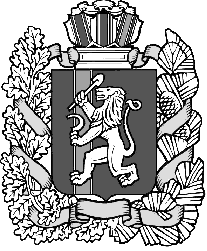 